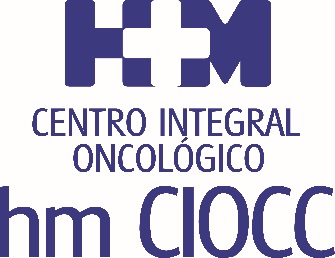 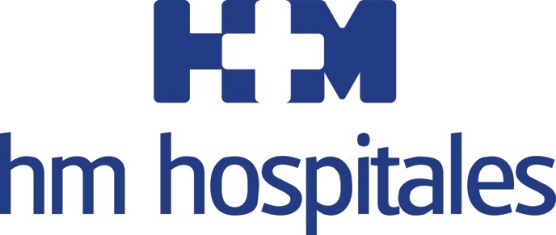 El estudio lo lidera la Unidad fase 1 HM CIOCC-START ha sido presentado en ASCO y publicado en “The Lancet Oncology”LA COMBINACIÓN DE DOS FÁRMACOS INMUNOTERÁPICOS DEMUESTRA RESULTADOS MUY PROMETEDORES EN PACIENTES CON CÁNCER DE PULMÓN MICROCÍTICOEn el estudio se evalúa la tolerancia y eficacia del tratamiento con inmunoterapia con los fármacos nivolumab con o sin ipilimumab en pacientes con diferentes tipos tumorales, como tumores de vejiga, mama, páncreas, estómago, ovario, pulmón, etc.En el artículo de “The Lancet Oncology” y en el congreso ASCO se comunican los resultados de dicho tratamiento en el subgrupo de pacientes con cáncer de pulmón microcítico avanzado, donde dicha combinación muestra ser activa y adecuadamente toleradaSon fármacos que tienen un mecanismo de acción diferente, ya que en vez de atacar directamente al tumor lo que hacen es ‘liberar’ el sistema inmune del paciente para que pueda reconocer y atacar al tumorMadrid, 4 de junio de 2016. Este sábado, 4 de junio, la revista “The Lancet Oncology” publica el estudio Checkmate-32, un estudio “early phase” o de fase temprana que lidera la Unidad fase 1 HM CIOCC-START, dirigida por el Dr. Emiliano Calvo. Al mismo tiempo, este estudio ha sido presentado en el Congreso Anual de ASCO (American Society of Clinical Oncology), que tiene lugar en Chicago de 3 al 7 de junio.En él se evalúa la tolerancia y eficacia del tratamiento con inmunoterapia con los fármacos nivolumab con o sin ipilimumab en pacientes con diferentes tipos tumorales, como tumores de vejiga, mama, páncreas, estómago, ovario, pulmón, etc., y los resultados se están publicando de manera separada. Concretamente, en esta ocasión se presentan los excelentes resultados obtenidos en un grupo de pacientes con cáncer de pulmón microcítico o de células pequeñas, muy agresivo y difícil de tratar.La Unidad fase 1 HM CIOCC-START lleva trabajando en este ensayo clínico desde diciembre de 2013 y en él han participado 73 pacientes. “Hasta ahora, la tolerancia a estos fármacos es adecuada y se han observado resultados preliminares prometedores de eficacia antitumoral en pacientes con diferentes tipos tumorales”, explica el Dr. Calvo.En este sentido, añade el experto, “son fármacos que tienen un mecanismo de acción diferente, ya que en vez de atacar directamente al tumor lo que hacen es ‘liberar’ el sistema inmune del paciente para que pueda reconocer y atacar al tumor. Así, una vez que el sistema inmune es capaz de luchar contra el tumor, es posible que no sea necesaria la administración crónica del tratamiento”. Esto permite que el paciente, en algunos casos, tenga buena calidad de vida y un control muy prolongado de la enfermedad. “Aunque todavía es pronto para saber si dicho control inusualmente prolongado de la enfermedad en un pequeño porcentaje de los pacientes llegaría a traducirse en curación en alguno de ellos”, apunta el Dr. Calvo. Esperanza para los pacientesActualmente, estos fármacos ya están disponibles para pacientes con tres tipos tumorales diferentes: melanoma, cáncer renal y cáncer de pulmón habitual o de células no pequeñas. En el caso de cáncer de pulmón microcítico o de células pequeñas, este estudio ha tenido un excelente resultado, tal y como se ha dicho anteriormente, lo que supone una gran esperanza para quienes lo padecen: “Se trata de un tumor muy agresivo y sobre el que no se ha avanzado prácticamente nada en las últimas décadas, a diferencia de otros tumores”, afirma el Dr. Calvo.En resumen, “Checkmate-32 demuestra que la combinación de dos fármacos de inmunoterapia que inhiben el punto de control negativo de la respuesta inmune del paciente es factible, de tolerancia adecuada y con potencial para mejorar los resultados positivos de estos fármacos administrados en solitario”, concluye el experto.HM Hospitales-HM CIOCC en ASCOEn junio del año pasado, el Dr. Calvo fue elegido Coordinador del Comité del Programa Científico de ASCO en su Área de Desarrollo Terapéutico e Investigación Traslacional, de Farmacología Clínica y Tratamientos Experimentales, para el periodo 2015-2016, después de haber sido miembro del mismo desde 2013. Los investigadores del Centro Integral Oncológico Clara Campal HM CIOCC, presentan 24 estudios dentro del congreso Americano de Oncología, ASCO, que se está celebrando durante estos días en la ciudad de Chicago. Varios de ellos han sido seleccionados para su presentación oral con el fin de discutir los hallazgos de nuestros científicos dentro de la comunidad internacional. Todo ello supone el éxito y la visión de futuro de la nueva estructura de HM CIOCC, cuya actividad científica se integró de forma transversal dentro de la dirección de HM Hospitales durante el año 2015.HM HospitalesHM Hospitales está formado por diferentes hospitales médico-quirúrgicos privados, entre los que se incluyen el Hospital Universitario HM Madrid, el Hospital Universitario HM Montepríncipe, el Centro Integral de Enfermedades Cardiovasculares HM CIEC, el Hospital Universitario HM Torrelodones, el Hospital Universitario HM Sanchinarro, el Centro Integral Oncológico Clara Campal HM CIOCC, el Hospital Universitario HM Nuevo Belén, el Hospital Universitario HM Puerta del Sur, el Centro Integral en Neurociencias A.C. HM CINAC, el Hospital HM Vallés y el Policlínico HM Gabinete Velázquez. Fuera de la Comunidad de Madrid cuenta con  el Hospital HM Modelo y la Maternidad HM Belén, ambos en A Coruña, y el Instituto Médico Integral HM IMI Toledo, en la capital manchega. Todos ellos con la mayor cualificación técnica y humana.Basado en un Decálogo y en el Juramento Hipocrático, dirigido por médicos y con el objetivo de ofrecer una medicina de calidad, basada en la asistencia, docencia e investigación, los diferentes centros de HM Hospitales se han dotado con una tecnología de vanguardia y cuentan con el personal mejor cualificado y más humano.Todos los centros de HM Hospitales funcionan de forma integrada. Para ello, existe una estructura corporativa con servicios centralizados, así como diferentes herramientas informáticas de gestión integral. Esto permite una actuación complementaria y sinérgica de estructuras, servicios y equipamientos, con el máximo aprovechamiento de los recursos tecnológicos y humanos.Más información: www.hmhospitales.comPara más información:DPTO. DE COMUNICACIÓN DE HM HOSPITALESMaría RomeroTel.: 914 444 244 Ext. 167 / Móvil: 667 184 600E-mail: mromero@hmhospitales.com